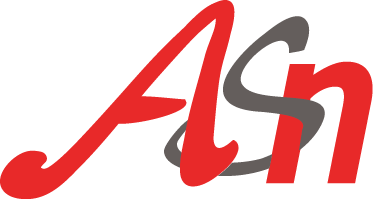 ASN 2020 WORLD CONVENTIONPANEL PROPOSALA panel proposal is made of presentations based on a written paperPANEL ORGANIZERName:Affiliation:Email:PANEL TITLECHAIRName:Affiliation:Email:PAPER #1Name:Affiliation:Email:Paper Title:PAPER #2Name:Affiliation:Email:Paper Title:PAPER #3Name:Affiliation:Email:Paper Title:PAPER #4 (preferable)Name:Affiliation:Email:Paper Title:PAPER #5 (optional)Name:Affiliation:Email:Paper Title:DISCUSSANT Name:Affiliation:Email:BIOGRAPHICAL STATEMENT (100 words each) ABSTRACTSPaste below the abstracts of each paper (500 words each). If one of the papers has co-authors, please add below the name, affiliation, email and biographical statement of each additional co-author, but only if s/he is planning to attend the Convention if accepted.